Para qualquer informação por favor contacte o escritório da nossa paróquia: 732- 254-1800 linha 15 em Português.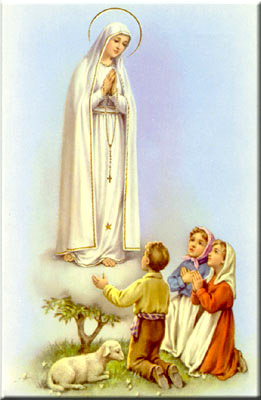 A secretaria Humbelina estará no escritório da paróquia para atender em Português, nas segundas-feiras e quartas-feiras, das 9:00 AM-3:00 PM e sextas-feiras das 9:00AM-2:00PM.--------------------------------------------------------------------------GRUPOS E MINISTÉRIOS NA NOSSA COMUNIDADETodos somos convidados a participar e fazer parte destes grupos! Assim poderemos continuar a ser uma comunidade vibrante, mostrando o que há em nos’ de melhor para oferecer com a nossa diversidade e costumes diferentes. Neste boletim destacaremos o   Ministério de Catequese. Uma das figuras mais importantes na vida de todos os dias de nossas paróquias e dioceses é, certamente, a do catequista.Alguns leigos sentem-se chamados interiormente por Deus, a assumirem tarefa de catequistas. A Igreja suscita e distingue esta vocação divina, e lhe confere a missão de catequizar. Desta forma, o Senhor Jesus, mestre e formador dos discípulos, convida homens e mulheres de uma maneira especial, a segui-lo. Este chamado pessoal de Jesus Cristo e a relação com ele são o verdadeiro motor da ação do catequista. O catequista precisa ter vocação para esse ministério, ele é chamado e convocado; não se trata apenas do ministério do catequista de crianças em vista do sacramentos, mas também de adultos na preparação para que seus filhos recebam o Baptismo, catecúmenos, etc. Além de pessoas consagradas na vida religiosa, os leigos catequistas vivendo no coração da família, são pessoas mais habilitadas a serem formadores da fé. Na nossa comunidade estamos sempre precisando de catequistas. Se houver alguém que se sente chamado a servir a Igreja de Deus como catequista, por favor dirija-se a coordenadora da catequese, a Sra. Rosa Fernandes.----------------------------------------------------------------------------------DESPENSA DE COMIDAS ENLATADAS OU EMPACOTADAS Second Chance Pantry e’ um lugar na 40 Thomas Street em South River onde pessoas necessitadas podem ir buscar comidas não-perecíveis (enlatadas, empacotadas). Estará aberto cada 2º e 4º Domingo das 6:00 PM – 7:00 PM. ---------------------------------------------------------------------------------- Nossa Despensa de Tempo, Talento, & TesouroOfertório de 27 e 28 de Maio 2017Coleta: $4,844.00 + pelo correio: $511.00Coleta total: $5,355.00 coleta: $1,607.00 (taxas)Segunda coleta: $463.00 e $1, 122.00 (Ascensão) Muito obrigado a todos pela vossa generosidade e sacrifício!DIA DO CORPO DE DEUS – CORPUS CHRISTI No dia 18 de Junho celebramos o Dia do Corpo De Deus- Corpus Christi. Não haverá Missa as’ 11:30 AM. Nesse domingo a Missa das 11:30 AM será celebrada as’ 10:30AM em Inglês e Português. O esquema será o seguinte: Sábado 17 de Junho Missa das 5:00 PM em Inglês  Missa da Vigília as 7:30 PM em Português com a Adoração do Santíssimo logo a seguir ate’ as 11:00 PM. Domingo dia 18 Missa das 8:30 AM em Inglês Missa das 10:30AM bilingue (Inglês e Português) Procissão Solene do Santíssimo Sacramento a volta da Igreja Bênção Final na Igreja. Adoração do Santíssimo Sacramento na Igreja até as 3:00 PM. Missa as 5:00 PM em Inglês.* Todas as famílias e indivíduos da paróquia são encorajados a dedicar 30 minutos de oração, adoração e ação de graças como um tributo especial em honra de nosso Senhor nesta festa especial da nossa Igreja e Paróquia. A celebração da Eucaristia é o centro de toda a vida cristã, tanto para a Igreja universal como para as congregações locais da Igreja. A Eucaristia contém todo o tesouro espiritual da Igreja, isto é, o próprio Cristo, a nossa Páscoa e o pão vivo. Por meio de Sua carne, vivificada e vivificante pelo Espírito Santo, Jesus oferece a vida a homens e mulheres, que são assim convidados e levados a oferecer-se a si mesmos, e também o seu trabalho e criação juntamente com Ele.--------------------------------------------------------------------------DESPEDIDA DO PE. ANTÓNIO DA SILVAO Pe. António foi transferido para Massachussetts e servira’ a nossa comunidade até dia 18 de Junho, 2017. Haverá um convívio de despedida no salão da Igreja logo apos a procissão do Corpo de Deus. Queremos agradecer ao Pe. António pelo seu bonito trabalho com a nossa comunidade de língua Portuguesa. Oferecemos-lhe as nossas orações para que Deus o acompanhe e o abençoe em sua nova Missão como Pastor em Massachussetts. --------------------------------------------------------------------------PARABÉNS E AGRADECIMENTO!Parabéns a todos os peregrinos que participaram da caminhada ao Santuário de Nossa Senhora (Blue Army Shrine). Apesar da chuva, sempre continuaram com muita Fe’. A Nossa Mãe querida sempre acompanhou a todos ouvindo suas súplicas e orações! Obrigado a’ Sra. Rosa Fernandes, a coordenadora desta caminhada, e a todas as pessoas que ajudaram de alguma maneira, (transito, comidas, ofertas, etc.). Deus abençoe a todos! INTENÇÕES DAS MISSAS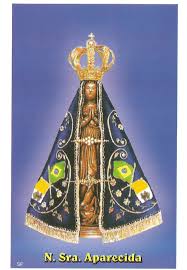 +Sábado 03 de Junho- – Noémia Samagaio  +Domingo 04 de Junho- Rosa Nogueira Sarabando e irmão José Nogueira+Quarta-feira 07 de Junho- Joaquim Cardoso e esposa+Sábado 10 de Junho- Maria da Luz  +Domingo 11 de Junho- Evangelina de Jesus e rezemos por Sandro Feiteira --------------------------------------------------------------------------MARCAÇÃO DE BAPTISMOS*A marcação deve ser feita com três meses de antecedência; os pais e os padrinhos devem assistir a uma sessão de catequese oferecida na primeira terça-feira do mês ou ultimo sábado de cada mês; a celebração do Baptismo é no 3º Domingo do mês após a missa das 11:30 AM.Devem estar registados na paróquia, assistirem a’ Missa, e ajudarem nas despesas da nossa paróquia (usarem o sistema de envelopes de ofertório) por pelo menos 3 meses antes da marcação do Baptismo.Em casos especiais devem falar com o Pe. Damian pessoalmente.*Ao escolherem o padrinho e a madrinha por favor verifiquem se estes têm os sacramentos necessários (Baptizado, Primeira Comunhão, Confirmação). Os padrinhos se forem casados devem ter sido casados pela Igreja. Devem comprovar que estão registados e participantes em uma paróquia Católica por mais de 3 meses. Padrinhos e Madrinhas devem servir de bons exemplos, serem pessoas de Fé, e participantes na Igreja Católica.--------------------------------------------------------------------------Continuando com trechos do artigo do Pe. Walters sobre Evangelizacao:“Usar um símbolo religioso, pino, ou cruz e ver a conversa que pode evoluir. Recentemente, uma mulher me perguntou sobre a medalha em volta do meu pescoço. Quando lhe disse que era o selo da Ordem Agostiniana à qual pertenço, entramos em uma conversa sobre quem são os Agostinianos, quem é Santo Agostinho e como as diferentes ordens religiosas são distintas uma da outra. Muitas pessoas usam um símbolo durante toda a temporada de Quaresma. Não é isso que as cinzas na quarta-feira de cinzas fazem? Elas significam que eu estou reconhecendo que sou um pecador e eu pretendo- me arrepender. Nós nunca sabemos a Graça que os sinais poderão trazer.”A PROMESSA DO ESPÍRITO (Pe. Cristiano H. Peixoto)A segunda metade do Tempo Pascal começa a nos preparar para a Solenidade de Pentecostes, na qual recordamos o dia em que o Espírito Santo foi derramado sobre os apóstolos, dando início à atividade missionária da Igreja. Como se trata de um tempo didático, é durante os 50 dias da Páscoa que meditamos sobre a vida cristã e suas consequências.No Evangelho do 6º Domingo da Páscoa ouvimos o Senhor traçar uma linha sucessória de eventos: amá-Lo – guardar os mandamentos – receber o Espírito. Ora, estes acontecimentos se processam primeiro a partir do próprio Jesus e, a seguir, a partir dos apóstolos. Para amar o Senhor é preciso conhecê-Lo, fazer experiência d’Ele. E a experiência de Deus, no âmbito cristão, se chama fé. Ora, se “a fé vem pela pregação”, como nos recorda São Paulo (Rm 10,17), sigamos então o esquema pedagógico deixado para nós: primeiro, é preciso que sejam enviados os que pregarão; depois, vem a pregação; a escuta da pregação suscita a fé; e a fé leva à invocação do nome do Senhor, que conduz à salvação (Rm 10,13-15). O envio que desencadeia este processo é o derramamento do Espírito Santo.Portanto, é em virtude do cumprimento da vontade de Deus (Hb 10,7; 1Tm 2,4) que o Senhor assume nossa natureza humana, a redime com sua morte e ressurge dos mortos, derramando o Espírito sobre aqueles que nele creem, para que estes não pereçam, mas tenham a vida eterna (cf. Jo 3,16). Assim, a Igreja perpetua o anúncio pascal em sua pregação e em seu agir no mundo.Uma condição, porém, é necessária para que o Espírito seja derramado em nossos corações: que guardemos a Palavra de Deus. A palavra “observar os mandamentos”, por vezes, pode ser mal compreendida, pois sugere um cumprimento estrito e calculista de preceitos. Não é isso que o Senhor deseja: Ele não quer nos manipular; antes, deseja que sejamos livres, no amor. Por isso, soa mais forte – e mais exigente também – “guardar a Palavra”. Porque os mandamentos podem chegar ao ouvido, mas nem sempre ao coração. Mas a Palavra, por ser carregada de amor, certamente atinge o âmago da pessoa. Pode ser que a pessoa não a queira guardar, mas jamais esquecerá a força de sua comunicação.É o Espírito Santo que nos dá a conhecer a verdade sobre Jesus. Esclarece-nos quem Ele é verdadeiramente e qual a missão que recebemos d’Ele. Por isso, sua tarefa é nos recordar a Palavra, para que a possamos guardar e praticar, demonstrando, assim, nosso amor a Deus e ao nosso próximo. Anunciando Jesus, realizamos os sinais que concretizam a Palavra viva e eficaz que arde em nosso coração (cf. Hb 4,12; Lc 24,32) e nos impele a pregar, mas também a traduzir em gestos o amor que pregamos. Ele precisa ser o amor de Cristo que chega aos irmãos pelas nossas mãos, mas também precisa ser o nosso amor pelos irmãos, por causa de Cristo.